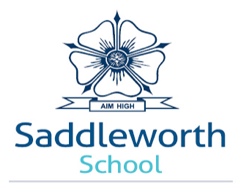 JOB DESCRIPTIONPost Title:Business Support AssistantBusiness Support AssistantBusiness Support AssistantSalary:Grade 3Hours:36.40 per week term time onlyPurpose of postTo provide administrative support relating to SEN, Attendance and the National Support School and to play a key role within the Business Support Team in providing whole school general, administrative and organisational support commensurate with the post. To provide administrative support relating to SEN, Attendance and the National Support School and to play a key role within the Business Support Team in providing whole school general, administrative and organisational support commensurate with the post. To provide administrative support relating to SEN, Attendance and the National Support School and to play a key role within the Business Support Team in providing whole school general, administrative and organisational support commensurate with the post. To provide administrative support relating to SEN, Attendance and the National Support School and to play a key role within the Business Support Team in providing whole school general, administrative and organisational support commensurate with the post. Key areas of responsibilityAdministrative support relating to specific areasTo provide dedicated administrative support for SEN, Attendance and the National Support School, specifically:-SENOrganisation of annual and termly review meetings for EHC plan students and SEN support plansAdministration of exam access arrangementsGeneral admin duties relating to SENAttendanceTo carry out the admin duties listed in the Attendance and Punctuality standard operating proceduresData entry associated with pupil attendanceOrganising attendance panelsAdminister attendance contractsArrange for messages to be sent homeNational Support SchoolProvide administrative support to the Community and Operations team in the organisation, administration and the facilitating of events associated with the National Support School activitiesAssist with keeping records, files and documents relating to the National Support SchoolGeneral administrationTo undertake word processing, including letters, reports and schedules, and work which utilises ICT packages, such as databases, spreadsheets, formatting presentations or research on the internet. To assist in the arrangement and servicing of meetings or other school events, e.g. meetings with parents/carers or school trips.  Examples of tasks include collation and distribution of paperwork, booking rooms or provision of refreshments.To undertake stock taking, cataloguing and maintenance of resources and equipment, including controlled stationery and issue resources as required. To take notes/minutes of meetings, collating and distributing associated information as required.To send correspondence to parents using communication software packageTo undertake financial tasks relating to the dedicated administration support and general administration duties, following the School’s financial procedures and in liaison with the School’s Finance Team.To provide and organise general clerical support, e.g. photocopying, filing, emailing, completing forms, dealing with mail and responding to routine and complex correspondenceReception & Customer ServiceTo undertake reception duties, answering routine telephone and face-to-face enquiries, taking messages and forwarding them onto the relevant person as required.Welcome visitors to the school, ensuring health, safety and safeguarding procedures are followed, such as the signing in/out of a register, issuing badges/passes or escorting visitors as required.To respond to queries from pupils, parent/carers, staff and external organisations, and for those that cannot be resolve immediately, take messages and forward onto the most appropriate person as required.Make arrangements for external visitors, for example, the school nurse, photographers, linked schools and parents/carers.Pupil WelfareTo undertake pupil welfare duties, looking after sick pupils and staff including the administering of basic first aid and liaising with parents/staff in accordance with School Procedures.Administrative support relating to specific areasTo provide dedicated administrative support for SEN, Attendance and the National Support School, specifically:-SENOrganisation of annual and termly review meetings for EHC plan students and SEN support plansAdministration of exam access arrangementsGeneral admin duties relating to SENAttendanceTo carry out the admin duties listed in the Attendance and Punctuality standard operating proceduresData entry associated with pupil attendanceOrganising attendance panelsAdminister attendance contractsArrange for messages to be sent homeNational Support SchoolProvide administrative support to the Community and Operations team in the organisation, administration and the facilitating of events associated with the National Support School activitiesAssist with keeping records, files and documents relating to the National Support SchoolGeneral administrationTo undertake word processing, including letters, reports and schedules, and work which utilises ICT packages, such as databases, spreadsheets, formatting presentations or research on the internet. To assist in the arrangement and servicing of meetings or other school events, e.g. meetings with parents/carers or school trips.  Examples of tasks include collation and distribution of paperwork, booking rooms or provision of refreshments.To undertake stock taking, cataloguing and maintenance of resources and equipment, including controlled stationery and issue resources as required. To take notes/minutes of meetings, collating and distributing associated information as required.To send correspondence to parents using communication software packageTo undertake financial tasks relating to the dedicated administration support and general administration duties, following the School’s financial procedures and in liaison with the School’s Finance Team.To provide and organise general clerical support, e.g. photocopying, filing, emailing, completing forms, dealing with mail and responding to routine and complex correspondenceReception & Customer ServiceTo undertake reception duties, answering routine telephone and face-to-face enquiries, taking messages and forwarding them onto the relevant person as required.Welcome visitors to the school, ensuring health, safety and safeguarding procedures are followed, such as the signing in/out of a register, issuing badges/passes or escorting visitors as required.To respond to queries from pupils, parent/carers, staff and external organisations, and for those that cannot be resolve immediately, take messages and forward onto the most appropriate person as required.Make arrangements for external visitors, for example, the school nurse, photographers, linked schools and parents/carers.Pupil WelfareTo undertake pupil welfare duties, looking after sick pupils and staff including the administering of basic first aid and liaising with parents/staff in accordance with School Procedures.Administrative support relating to specific areasTo provide dedicated administrative support for SEN, Attendance and the National Support School, specifically:-SENOrganisation of annual and termly review meetings for EHC plan students and SEN support plansAdministration of exam access arrangementsGeneral admin duties relating to SENAttendanceTo carry out the admin duties listed in the Attendance and Punctuality standard operating proceduresData entry associated with pupil attendanceOrganising attendance panelsAdminister attendance contractsArrange for messages to be sent homeNational Support SchoolProvide administrative support to the Community and Operations team in the organisation, administration and the facilitating of events associated with the National Support School activitiesAssist with keeping records, files and documents relating to the National Support SchoolGeneral administrationTo undertake word processing, including letters, reports and schedules, and work which utilises ICT packages, such as databases, spreadsheets, formatting presentations or research on the internet. To assist in the arrangement and servicing of meetings or other school events, e.g. meetings with parents/carers or school trips.  Examples of tasks include collation and distribution of paperwork, booking rooms or provision of refreshments.To undertake stock taking, cataloguing and maintenance of resources and equipment, including controlled stationery and issue resources as required. To take notes/minutes of meetings, collating and distributing associated information as required.To send correspondence to parents using communication software packageTo undertake financial tasks relating to the dedicated administration support and general administration duties, following the School’s financial procedures and in liaison with the School’s Finance Team.To provide and organise general clerical support, e.g. photocopying, filing, emailing, completing forms, dealing with mail and responding to routine and complex correspondenceReception & Customer ServiceTo undertake reception duties, answering routine telephone and face-to-face enquiries, taking messages and forwarding them onto the relevant person as required.Welcome visitors to the school, ensuring health, safety and safeguarding procedures are followed, such as the signing in/out of a register, issuing badges/passes or escorting visitors as required.To respond to queries from pupils, parent/carers, staff and external organisations, and for those that cannot be resolve immediately, take messages and forward onto the most appropriate person as required.Make arrangements for external visitors, for example, the school nurse, photographers, linked schools and parents/carers.Pupil WelfareTo undertake pupil welfare duties, looking after sick pupils and staff including the administering of basic first aid and liaising with parents/staff in accordance with School Procedures.Administrative support relating to specific areasTo provide dedicated administrative support for SEN, Attendance and the National Support School, specifically:-SENOrganisation of annual and termly review meetings for EHC plan students and SEN support plansAdministration of exam access arrangementsGeneral admin duties relating to SENAttendanceTo carry out the admin duties listed in the Attendance and Punctuality standard operating proceduresData entry associated with pupil attendanceOrganising attendance panelsAdminister attendance contractsArrange for messages to be sent homeNational Support SchoolProvide administrative support to the Community and Operations team in the organisation, administration and the facilitating of events associated with the National Support School activitiesAssist with keeping records, files and documents relating to the National Support SchoolGeneral administrationTo undertake word processing, including letters, reports and schedules, and work which utilises ICT packages, such as databases, spreadsheets, formatting presentations or research on the internet. To assist in the arrangement and servicing of meetings or other school events, e.g. meetings with parents/carers or school trips.  Examples of tasks include collation and distribution of paperwork, booking rooms or provision of refreshments.To undertake stock taking, cataloguing and maintenance of resources and equipment, including controlled stationery and issue resources as required. To take notes/minutes of meetings, collating and distributing associated information as required.To send correspondence to parents using communication software packageTo undertake financial tasks relating to the dedicated administration support and general administration duties, following the School’s financial procedures and in liaison with the School’s Finance Team.To provide and organise general clerical support, e.g. photocopying, filing, emailing, completing forms, dealing with mail and responding to routine and complex correspondenceReception & Customer ServiceTo undertake reception duties, answering routine telephone and face-to-face enquiries, taking messages and forwarding them onto the relevant person as required.Welcome visitors to the school, ensuring health, safety and safeguarding procedures are followed, such as the signing in/out of a register, issuing badges/passes or escorting visitors as required.To respond to queries from pupils, parent/carers, staff and external organisations, and for those that cannot be resolve immediately, take messages and forward onto the most appropriate person as required.Make arrangements for external visitors, for example, the school nurse, photographers, linked schools and parents/carers.Pupil WelfareTo undertake pupil welfare duties, looking after sick pupils and staff including the administering of basic first aid and liaising with parents/staff in accordance with School Procedures.General ResponsibilitiesTo understand the importance of inclusion, equality and diversity, both when working with pupils and with colleagues, and to promote equal opportunities for all.To uphold and promote the values and the ethos of the school.To implement and uphold the policies, procedures and codes of practice of the School, including relating to customer care, finance, data protection, ICT, health & safety, anti-bullying and safeguarding/child protection.To take a pro-active approach to health and safety, working with others in the school to minimise and mitigate potential hazards and risks, and actively contribute to the security of the school, e.g. challenging a stranger on the premises.To participate and engage with workplace learning and development opportunities, subject to the school’s training plan, working to continually improve own performance and that of the team/school.To attend and participate in relevant meetings as appropriate.To undertake any other additional duties commensurate with the grade of the post.To understand the importance of inclusion, equality and diversity, both when working with pupils and with colleagues, and to promote equal opportunities for all.To uphold and promote the values and the ethos of the school.To implement and uphold the policies, procedures and codes of practice of the School, including relating to customer care, finance, data protection, ICT, health & safety, anti-bullying and safeguarding/child protection.To take a pro-active approach to health and safety, working with others in the school to minimise and mitigate potential hazards and risks, and actively contribute to the security of the school, e.g. challenging a stranger on the premises.To participate and engage with workplace learning and development opportunities, subject to the school’s training plan, working to continually improve own performance and that of the team/school.To attend and participate in relevant meetings as appropriate.To undertake any other additional duties commensurate with the grade of the post.To understand the importance of inclusion, equality and diversity, both when working with pupils and with colleagues, and to promote equal opportunities for all.To uphold and promote the values and the ethos of the school.To implement and uphold the policies, procedures and codes of practice of the School, including relating to customer care, finance, data protection, ICT, health & safety, anti-bullying and safeguarding/child protection.To take a pro-active approach to health and safety, working with others in the school to minimise and mitigate potential hazards and risks, and actively contribute to the security of the school, e.g. challenging a stranger on the premises.To participate and engage with workplace learning and development opportunities, subject to the school’s training plan, working to continually improve own performance and that of the team/school.To attend and participate in relevant meetings as appropriate.To undertake any other additional duties commensurate with the grade of the post.To understand the importance of inclusion, equality and diversity, both when working with pupils and with colleagues, and to promote equal opportunities for all.To uphold and promote the values and the ethos of the school.To implement and uphold the policies, procedures and codes of practice of the School, including relating to customer care, finance, data protection, ICT, health & safety, anti-bullying and safeguarding/child protection.To take a pro-active approach to health and safety, working with others in the school to minimise and mitigate potential hazards and risks, and actively contribute to the security of the school, e.g. challenging a stranger on the premises.To participate and engage with workplace learning and development opportunities, subject to the school’s training plan, working to continually improve own performance and that of the team/school.To attend and participate in relevant meetings as appropriate.To undertake any other additional duties commensurate with the grade of the post.ContactsPupils, staff, parents, carers and guardians, and visitors to the schoolPupils, staff, parents, carers and guardians, and visitors to the schoolPupils, staff, parents, carers and guardians, and visitors to the schoolPupils, staff, parents, carers and guardians, and visitors to the schoolRelationships to other posts within the departmentLine managed by: Office Manager/Business ManagerSupervision given to: Line managed by: Office Manager/Business ManagerSupervision given to: Line managed by: Office Manager/Business ManagerSupervision given to: Line managed by: Office Manager/Business ManagerSupervision given to: Special ConditionsDBS Disclosure required - EnhancedDBS Disclosure required - EnhancedDBS Disclosure required - EnhancedDBS Disclosure required - EnhancedJob Description Review(This job description may be reviewed at any time, subject to the needs of the school, and amended in consultation with the post holder).DateNamePost TitleJob Description Review(This job description may be reviewed at any time, subject to the needs of the school, and amended in consultation with the post holder).Prepared9th Oct Garrie SmithBusiness ManagerJob Description Review(This job description may be reviewed at any time, subject to the needs of the school, and amended in consultation with the post holder).ReviewedJob Description Review(This job description may be reviewed at any time, subject to the needs of the school, and amended in consultation with the post holder).Reviewed